Publicado en  el 18/12/2015 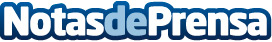 OCU analiza las rebajas en electricidad y gas anunciadas por el GobiernoDatos de contacto:Nota de prensa publicada en: https://www.notasdeprensa.es/ocu-analiza-las-rebajas-en-electricidad-y-gas Categorias: Sector Energético http://www.notasdeprensa.es